一般情報など小山　潤氏（LC京都代表）が令和4年度ﾚｸﾘｴｰｼｮﾝ運動普及振興功労者表彰を受賞このたび（公財）日本レクリエーション協会から上記の通知がありました。おめでとうございます。小山氏は京都地区のローンボウルズ普及に貢献されたことが表彰理由となりました。なお表彰式は、9月17日（土）13:00-15:30 に姫路市で開催される「全国レクリエーション大会2022ひょうご」の総合開会式の場で行われます。強化対象選手の1軍と2軍への振り分けが決定　　本年度、新しい試みとして開始した「2023年2月（予定）アジア選手権大会および2023年8月世界選手権大会出場選手候補を強化するための強化対象選手制度」は、2月から51名（男子27名、女子24名）の強化対象選手を決定して訓練の第1ステップを開始していましたが、7月からは第2ステップに入るということでこの程　1軍、2軍の振り分けを行いました。1軍の中から上記2大会への出場選手（各大会ごとに、男子6名、女子5名）が選考されることになります。1軍選手のリストを9ページに記載しています。男子16名、女子14名の合計30名に絞られました。第2ステップでは、主として関東、関西、海外の3地区においてより実戦に近い訓練を実施してもらい、その成果を日本選手権大会など（海外選手の場合は、州レベルの選手権大会など）の場で発揮していただくことになります。2022年7月の行事、活動などの結果（１）BJ理事連絡会（Ｗeb会議）令和4年度（第3回）を開催した。日時：7月16日（土）20：00～21:00場所：ZoomによるWeb会議参加者：12名議題：１．各理事からの情報共有事項の報告　（内容省略）　　　２．本部事務局からの情報共有事項　　　1〉強化対象選手のプログラム第2ステップへの進行状況について　　　2〉来年度日本選手権大会の計画の検討状況について　　　3〉第7回ジャパンオープン大会の実行準備進捗状況について　　　4〉U-25東西対抗戦大会の準備の進行状況について　　　5) プロモーション・ビデオ作成の可能性検討について（２）第7回ジャパンオープン国際大会実行委員会の第2回を開催した。日時：7月23日（土）10：00～12:00場所：しあわせの村研修館　研修室出席者：20名議題：１．日本人出場チームが確定（下表参照）　　　２．総務・会計グループの準備状況について　　　３．会場準備グループの準備状況について　　　４．競技運営グループの準備状況について　　　５．広報グループの準備状況について　　　６．海外選手対応グループの準備状況について（３）関東LB協会運営委員会を開催した。日時：7月3日（日）16：00～17:30会議方法：zoomによるリモート会議出席者：松原敬（東京LBC）、黒沢（LB東京）、松原和（日栄LBC）、安田・石黒（YC&AC）        依田・伊藤（YLBC） 以上7名議事：議長は黒沢、書記は伊藤が担当運営委員変更の件---(YC&AC)斎藤から石黒へ来年度以降のBJ日本選手権大会開催場所の件BJ関東女子ペアーズ、男子ペアーズ大会の結果報告　　　４．強化対象選手の強化訓練プログラム第2ステップへの移行計画に関して　　　５．ジャパンオープン国際大会への参加希望に関して（４）Aリーグカップ2022年後期大会(1,2節)主催：関西ローンボウルズ協会　主管：Ａリーグ実行委員会場所：明石公園ローンボウルズグリーン日時：7月3日（日）、17日（日）9：30～13:30結果：7月17日（日）終了時点での成績。(7月3日は雨天中止）（５）SVリーグ2022年度前期大会（第7,8節）主催：関西LB協会主管：SVリーグ実行委員会　　　リーダー：タッチャーズ、会計：兵庫車いす、記録：LC京都場所：神戸市しあわせの村ローンボウルズグリーン日時：7月2日（土）、16日（土）9:00～12:00競技結果：今月は2日間ともに雨天中止となり、成績順位は6月末時点から変更なし。（６）Mリーグ2022年度前期大会（第7,8節）主催：関西LB協会　主管：Mリーグ実行委員会場所：神戸市しあわせの村ローンボウルズグリーン日時：7月9日（土）、27日（水）9:00～12:00競技結果：7月27日（水）終了時点での成績。（７）フリーフォアーズ関東選手権大会 兼 日本選手権大会関東地区予選会主催：関東LB協会　　　　主管：東京地区クラブ場所：立川昭和記念公園ローンボウルズグリーン日時：7月10日（日）9時～14時　参加チーム数：4チーム競技方式：一人2球×8エンド戦（75分の時間制限付き）　　　　　参加4チームで総当たり戦3試合を行う。フリーフォアーズ試合結果：　　　　　　　　　　　　　　　　　Δ＝総得失点差下記の3チームが本選出場権を得た。1位　篠山俊介、田中希望、首藤暁彦、松原敬之（東京LBC）2位　富田紗生、小林麻衣子、山田 克、松原 忍（東京LBC）3位　Tom Tyrell、George Ishiguro、Hideaki Ando、Saori Hamada（YC&AC）   YLBCチームは選手家族の新型コロナ感染による隔離で欠場者が出たため不戦敗としたが、本選出場権に関してはBJ関東運営委員会にて審議することとなった。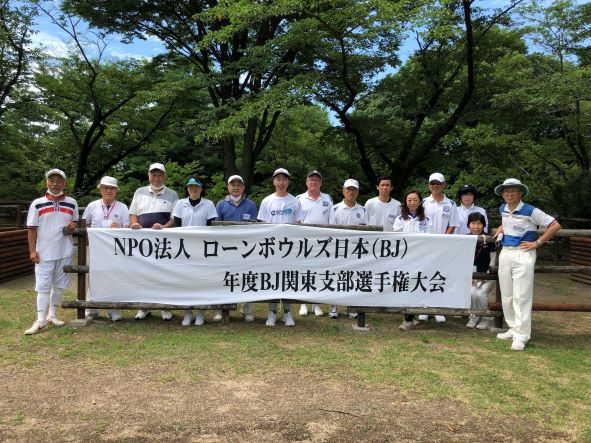 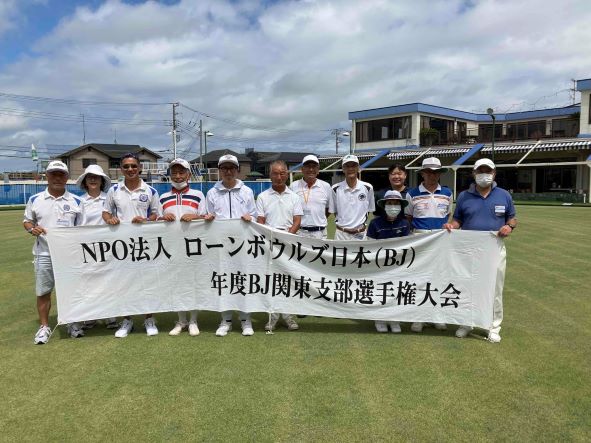 フリーフォアーズ出場者全員集合（立川）　　　フリートリプルズ出場者全員集合（YC＆AC）　　　　　　（８）フリートリプルズ関東選手権大会 兼 日本選手権大会関東地区予選会主催：関東LB協会　　　　主管：横浜地区クラブ場所：横浜YC&ACローンボウルズグリーン日時：7月17日（日）9時～15時30分参加チーム数：4チーム競技方式：一人3球×8エンド戦（75分の時間制限付き）　　　　　参加4チームで総当たり戦3試合を行う。フリートリプルズ試合結果：　　　　　　　　　　　　　　　　　Δ＝総得失点差下記の3チームが本選出場権を得た。1位　伊藤重光、本庄 誠、依田成史（YLBC）　2位　Yoko Ishiguro、Hideaki Ando、George Ishiguro（YC&AC）3位　田中希望、首藤暁彦、松原敬之（東京LBC）次点〈4位〉田中仁美、松原和子、松原 忍（東京LBC）北海道道議会議員4名が明石および神戸のローンボウルズ場を視察7月20日（水）14時～17時に明石公園ローンボウルズ場としあわせの村ローンボウルズ場を来訪されて、施設内容の視察やローンボウルズ投球の体験などをして行かれました。北海道内にローンボウルズ場を建設することを道議会に提案するかどうかを検討するための私的な調査ということでした。今後は、もと北海道ＬＢＣの会員にも協力を得て検討を進めるとのことです。森会長が応対。札幌市北区選出議員、東区選出議員、旭川市選出議員、釧路市選出議員の4名でした。（１０）明石地区ルールブック研修会（初心者～中級者向け）主催：明石市ローンボウルズ協会場所：明石公園　花と緑センター研修室日時：7月31日（日）13:00-17:00参加者：  16名講師：合田　①「リンクの占有とスムーズな試合運び」について船引　②「アンパイア、マーカーの責務」について森　　③「位置ずれ」について2022年8月、9月の計画、予定（１）BJ理事連絡会（Ｗeb会議）令和4年度（第4回）開催日時：(第3回)　9月17日（土）20：00～21:30　場所：ZoomによるWeb会議議題：追って連絡（２）2022年度第2回BJ定例理事会（Ｗeb会議）開催日時：8月28日（日）13：00～17:00　場所：ZoomによるWeb会議議題： １．2023年度日本選手権大会の計画案の審議　　　 ２．公益財団法人ヤマハ発動機スポーツ振興財団（YMFS）による「2022年度（第15回）ヤマハ発動機スポーツ振興財団スポーツチャレンジ賞」への申請の審議       ３．利益相反の観点からのBJ理事に謝金を支払う場合の基準の設定に関する審議（３）第7回ジャパンオープン国際大会実行委員会（第4回、第5回）開催日時：(第4回)　8月20日（土）13：00～15:00　(第5回)　9月17日（土）13：00～15:00　場所：しあわせの村研修館　研修室（４）Aリーグカップ2022年後期大会(第3,4,5,6節)主催：関西ローンボウルズ協会　主管：Ａリーグ実行委員会場所：明石公園ローンボウルズグリーン日時： 8月7日（日）、21日（日）、9月4日（日）、11日（日）　9：30～13:30　　　　　参加申込み：誰でも参加できます。参加希望者は当日30分前までに来場し、受付に申出ること。参加費は200円/人。チーム編成は当日の抽選にて決定。（５）SVリーグ2022年度　前期大会(第9,10,11,12節)主催：関西LB協会主管：SVリーグ実行委員会　　　リーダーはタッチャーズ、会計は兵庫車いす、記録はLC京都が担当場所：神戸市しあわせの村ローンボウルズグリーン日時： 8月6日（土）、20日（土）、9月3日（土）、17日（土）9:20～12:00（9時15分までに受付完了のこと）　競技内容：10チームが参加し、ペアーズ戦を２ゲーム行う。（６）Ｍリーグ2022年度　前期大会(第9,10,11,12節) 主催：関西LB協会　主管：Mリーグ実行委員会場所：神戸市しあわせの村ローンボウルズグリーン日時： 8月13日（土）、24日（水）、9月14日（水）、28日（水）9:20～12:00（9時15分までに受付完了のこと）競技内容：チーム編成は当日の抽選にて決定。参加人数によりペアーズ、トリプルズ、フォアーズ戦を行う。8エンド戦を2ゲーム行う。参加申込み：事前申込みは不要。当日、会場への来場で可。チーム編成は当日の抽選にて決定。（７）U-25 東西対抗大会　関西地区予選会主催：関西LB協会　場所：神戸市しあわせの村ローンボウルズグリーン日時：8月11日（木、祭）競技内容：（８）関西地区マーカー研修会主催：BJ技術競技部場所：神戸市しあわせの村ローンボウルズグリーン日時：8月28日（日）9:00～12:00研修内容：マーカーの実技参加申込み：（９）女子シングルス　関東地区予選会主催：関東LB協会　場所：立川市昭和記念公園ローンボウルズグリーン日時：9月4日（日）競技内容：（１０）男女フリートリプルズ　関西地区予選会主催：関西LB協会　場所：神戸市しあわせの村ローンボウルズグリーン日時：9月10日（土）競技内容：（１１）男子シングルス　関東地区予選会主催：関東LB協会　場所：横浜市YC＆ACローンボウルズグリーン日時：9月18日（日）競技内容：（１２）初心者ローンボウルズ大会　主催：関西LB協会　場所：神戸市しあわせの村ローンボウルズグリーン日時：9月11日（日）競技内容：（１３）全国レクリエーション大会主催：関西LB協会　場所：明石市明石公園ローンボウルズグリーン日時：9月18日（日）競技内容：（１４）アンチ・ドーピング教育研修会主催：BJ障がい者ローンボウルズ部　場所：神戸市しあわせの村研修館　研修室日時：9月19日（月、祝日）13:30 – 15:00講師：スポーツ・ファーマシスト　浅田圭一氏内容：１．アスリートの常識としてのアンチ・ドーピングについて　　　２．意外と身の周りにある禁止薬物について参加費：無料　（関心のある方は、どなたでも参加歓迎します。）（１５）男女シングルス　関西地区予選会主催：関西LB協会　場所：明石市明石公園ローンボウルズグリーン日時：9月24日（土）、25日（日）競技内容：予選Gr記号チーム名愛称選手名（所属クラブ）AA1日本代表Japan NationalさくらCherry blossoms小山　潤（京都）、江村健一（LB東京）合田洋子（学園ﾜｲｽﾞ）AA5日本次世代Japan NextGenerationこばとKobato中原大地、戸田祐真、川本真浩（以上　LC高知）、小山裕木恵（京都）AA6東京代表Japan TokyoゆりかもめBlack headed gull松原敬之、首藤暁彦、髙山紗生（以上　東京LBC）AA7関西混成AKansai Local AあじさいHydrangea井上博樹、阿比留さゆり（以上　京都）垣内紀子（ALBC）AA8関西混成AKansai Local BめじろWhite eye藤川辰美（学園）、大杉正樹（神戸）井上千加子（ﾀｯﾁｬｰｽﾞ）　BB5日本障がい者Japan DisabledつばめSwallow児島久雄、木村和暉、植松博至、郭　善芳、川村信子（以上　兵庫車いす）　BB6神戸・横浜代表Japan Kobe &YokohamaのじぎくChrysanthemum jponense田町智之（甲南）、佐々木祐子(YC&AC)坂本紘一、野上京子（以上ﾀｯﾁｬｰｽﾞ）　BB7関西混成CKansai Local CひまわりSunflower長本祐大（高知）、廣内鐵也、島　美里（以上　京都）　BB8関西混成DKansai Local DコスモスCosmos中川正俊、竹田　宏、児玉智子（以上ﾀｯﾁｬｰｽﾞ)、西条和子（ALBC）A-1リーグ	A-2リーグ１位檜垣英男（ＡＬＢＣ）　　15点上田ひとみ（学園ワイズ）　　14点2位合田洋子（学園ワイズ）　13点垣内元治郎（ＡＬＢＣ）合田純二　（学園ワイズ）　　13点中山　章　（学園ワイズ）　3位坂本紘一（神戸ﾀｯﾁｬｰｽﾞ）12点小野宦司（ＡＬＢＣ）関　政美（ＡＬＢＣ）藤崎政和（ＡＬＢＣ）森　紘一（学園ワイズ）山形京子（学園ワイズ）魚住弘治（兵庫車椅子）　　 12点順位氏　名平均ポイントポイント合計出場試合数１位宮﨑 宗久（神戸タッチャーズ）6.7788.013２位井上 千加子（神戸タッチャーズ）6.3182.0133位川阪 泰夫（生涯スポーツ）   6.2988.014順位クラブ名選手名成績1位東京ローンボウリングクラブ篠山俊介、田中希望、首藤暁彦、松原敬之2勝1敗、Δ＝+92位東京ローンボウリングクラブ富田紗生、小林麻衣子、山田 克、松原 忍2勝1敗、Δ＝+83位YC&ACTom Tyrell、George Ishiguro、Hideaki Ando、Saori Hamada2勝1敗、Δ＝+74位YLBC黒澤俊晴、村瀬 康、伊藤重光、依田成史0勝3敗、Δ＝-24順位クラブ名選手名成績1位YLBC伊藤重光、本庄 誠、依田成史2勝1敗、Δ＝+162位YC&ACYoko Ishiguro、Hideaki Ando、George Ishiguro2勝1敗、Δ＝+-03位東京ローンボウリングクラブ田中希望、首藤暁彦、松原敬之1勝2敗、Δ＝-64位東京ローンボウリングクラブ田中仁美、松原和子、松原 忍1勝2敗、Δ＝-102022/2023年度　強化対象1軍選手リスト2022/2023年度　強化対象1軍選手リスト2022/2023年度　強化対象1軍選手リスト2022年　7月5日　現在グループ名　　　前所 属 ク ラ ブ関東(8名）男子首藤 暁彦東京ローンボウリングクラブ関東(8名）男子松原 忍々関東(8名）男子山田 克々関東(8名）男子＊ｷｬﾌﾟﾃﾝ      松原 敬之々関東(8名）女子小林 麻衣子東京ローンボウリングクラブ関東(8名）女子富田 紗生々関東(8名）女子佐々木祐子YC＆AC関東(8名）女子濱田早織YC＆AC関西(14名）男子廣内 鐵也ＬＣ京都関西(14名）男子＊ｷｬﾌﾟﾃﾝ     小山　潤々関西(14名）男子岡本 直樹々関西(14名）男子井上 博樹々関西(14名）男子田町 智之甲南ローンボアーズ関西(14名）男子坂本 紘一神戸タッチャーズ関西(14名）男子合田 純二学園都市ワイズメンズクラブ関西(14名）男子児島 久雄兵庫車椅子関西(14名）女子小山 裕木恵ＬＣ京都関西(14名）女子島　美里々関西(14名）女子阿比留 さゆり々関西(14名）女子吉中 康子ＬＣ京都関西(14名）女子井上 千加子神戸タッチャーズ関西(14名）女子合田 洋子学園都市ワイズメンズクラブオーストラリア（8名）男子長谷部 健太オーストラリアクラブオーストラリア（8名）男子佐藤 寿治オーストラリアクラブオーストラリア（8名）男子江村 健一ローンボウルズ東京オーストラリア（8名）男子大平 貴士オーストラリアクラブオーストラリア（8名）女子＊ｷｬﾌﾟﾃﾝ     松岡 緑オーストラリアクラブオーストラリア（8名）女子江村 裕子々オーストラリア（8名）女子黒原 恵子々オーストラリア（8名）女子佐藤 正子々　合計30名